International Consultation on Incontinence (ICIQ-SF)	Bei vielen Menschen kommt es gelegentlich zu einem unwillkürlichen Harnverlust. Doch die wenigsten sprechen darüber, den meisten ist das Thema unangenehm. Sie machen sich das Leben unnötig schwer, denn eine Harninkontinenz kann in den meisten Fällen behandelt werden. Machen Sie den ersten Schritt und finden Sie heraus, ob bei Ihnen eine Harninkontinenz vorliegt und wie sehr Sie davon belastet werden.Nehmen Sie sich kurz Zeit und beantworten Sie die folgenden Fragen. Denken Sie dabei an die LETZTEN VIER WOCHEN.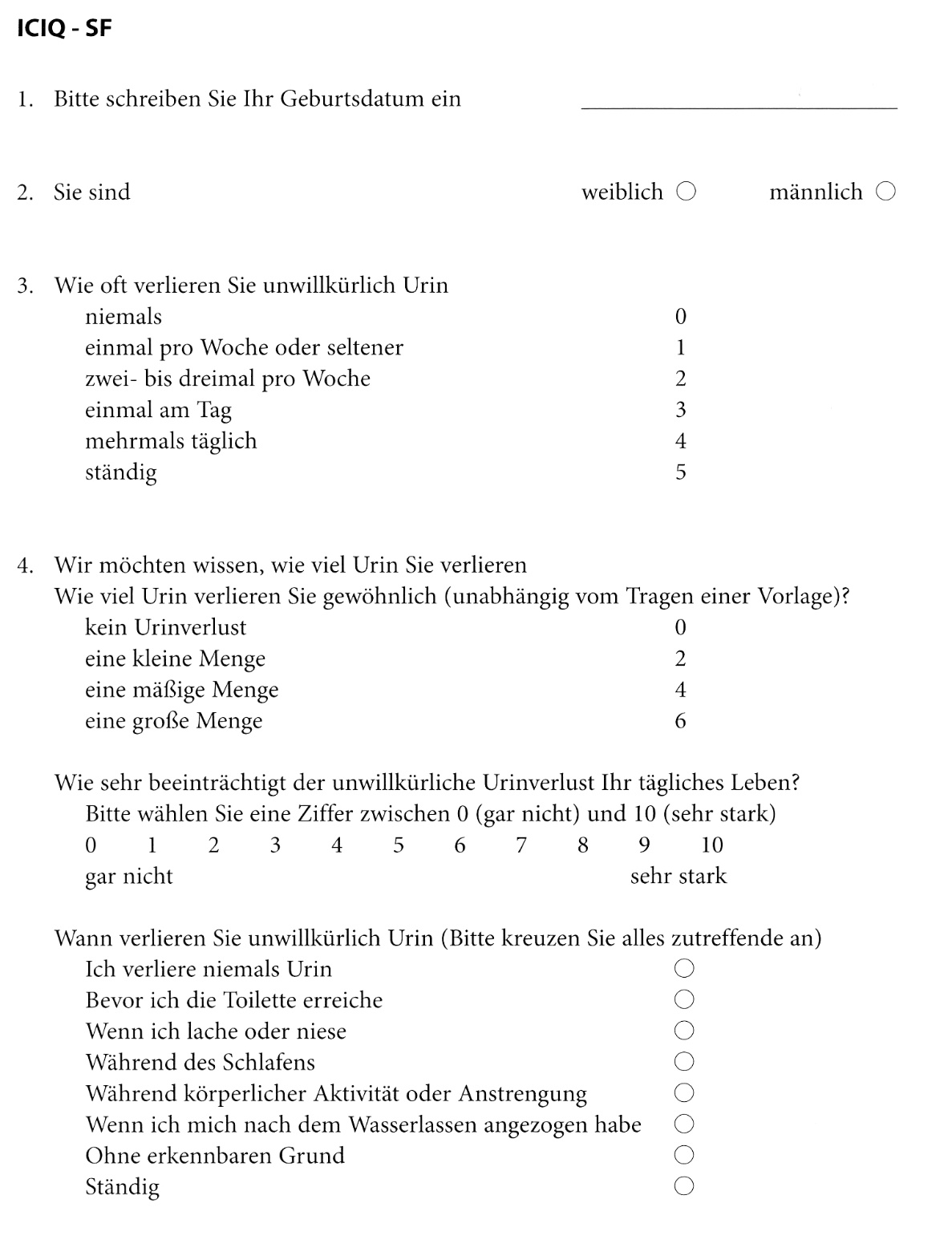 